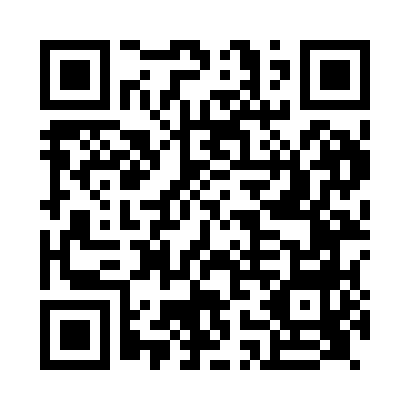 Prayer times for Ipswich, Suffolk, UKWed 1 May 2024 - Fri 31 May 2024High Latitude Method: Angle Based RulePrayer Calculation Method: Islamic Society of North AmericaAsar Calculation Method: HanafiPrayer times provided by https://www.salahtimes.comDateDayFajrSunriseDhuhrAsrMaghribIsha1Wed3:255:2512:526:008:2110:212Thu3:225:2312:526:018:2310:243Fri3:195:2112:526:028:2410:274Sat3:165:1912:526:038:2610:305Sun3:135:1712:526:048:2810:336Mon3:105:1512:526:058:2910:367Tue3:075:1312:526:068:3110:398Wed3:045:1212:526:078:3310:429Thu3:015:1012:526:088:3410:4310Fri3:005:0812:526:098:3610:4411Sat2:595:0712:526:108:3810:4512Sun2:595:0512:526:118:3910:4613Mon2:585:0312:526:128:4110:4614Tue2:575:0212:526:138:4210:4715Wed2:565:0012:526:148:4410:4816Thu2:564:5912:526:158:4510:4917Fri2:554:5712:526:168:4710:4918Sat2:544:5612:526:178:4810:5019Sun2:534:5512:526:178:5010:5120Mon2:534:5312:526:188:5110:5221Tue2:524:5212:526:198:5310:5222Wed2:524:5112:526:208:5410:5323Thu2:514:5012:526:218:5510:5424Fri2:504:4812:526:228:5710:5525Sat2:504:4712:526:228:5810:5526Sun2:494:4612:526:238:5910:5627Mon2:494:4512:536:249:0110:5728Tue2:494:4412:536:259:0210:5729Wed2:484:4312:536:259:0310:5830Thu2:484:4212:536:269:0410:5931Fri2:474:4112:536:279:0510:59